Future Capability Group Open Innovation LaboratoriesRobotic & Autonomous Systems Application Interface Strategy PaperVersion ControlGovernanceUnder governance of Future Capability Group (FCG) Open Innovation Laboratories (OIL)MOD Task Sponsors:FCG: Col Dan Anders-BrownERCOE:Task Lead: MOD: TBCIndustry: TBCTD Info Support: Steve GreenBackground OIL is a Team Defence Information (TDInfo) mechanism for industry engagement in support of FCG programmes and areas of interest which as part of the Human Machine Teaming (HMT) Concept includes commercialising the development robotic and autonomous capability for deployment on the battlefield. ContextFor many years Defence has looked to adopt open and modular systems architectures to enabling technology insertion, accelerating capability development and managing cost through access to commercial solutions.  Today’s capability is becoming more digital and digitised in nature and therefore as part of the architectural approach there is a need to understand the potential for Application Interfaces (API).As part of the Expeditionary Robotics Centre of Expertise and Multi Domain Integration Programmes FCG want to investigate the potential of open APIs in enabling agile development and interoperability across its range of currently independent robotic systems.RequirementsThis task will consider wider sector API strategies, industry leading practices, observations and lessons from Robot Dog Olympic Hackathon event and current architectural approach to RAS capability in Defence to make recommendations and potential call for action in adopting an API framework across its RAS capabilities.TaskOver a 12- 16 week period the task team will undertake the following:Scope and Bound Defence RAS API vision and challengeConduct a cross sector API literature trawl and document reviewEstablish an API strategy and framework good practiceMap and gap against Defence RAS challenge spaceDocument findings including conclusions, recommendations, and call to actionOutputThe paper will describe the defence challenge, provide examples of API practices across sectors and make recommendations for how Defence API strategy and development framework could accelerate RAS:Accelerating Capability DevelopmentEnabling InteroperabilityAssure openness and modularityCreate conditions for Agile Development OperationsSet standards for information exchange requirements and application interfaces.Task GroupThis is a joint activity between MOD & Industry facilitated by TDInfo.To be successful this task requires a mix of experience and background and people from the following organisations have already expressed interest in supporting:BabcockD2IQFujitsuGoogleIBMKBRMulesoftSalesforceTask DurationTask would run from May 22 to August 22 and produce a short paper and presentation the findings.  CommunicationThe outcomes will be presented at a Team Defence Information Out Brief sessionThe paper will be available for download from the TDInfo websiteThe paper will be distributed to a selected MOD and Industry target groupThe recommendations will inform future FCG RAS and MDIS activitiesWays of WorkingAll outputs will be publicly availableContent will be created collaborative Content is to be peer reviewed and agreedRegular touch point ‘Teams’ calls will be scheduled to assess progress and direct the workOutputs will be released under creative commons licenceAnnex A toAPI Task FromDated:FCG OIL Robot Dog Olympics12-13 or 14-15 May 2022Innovation Hub MOD Abbey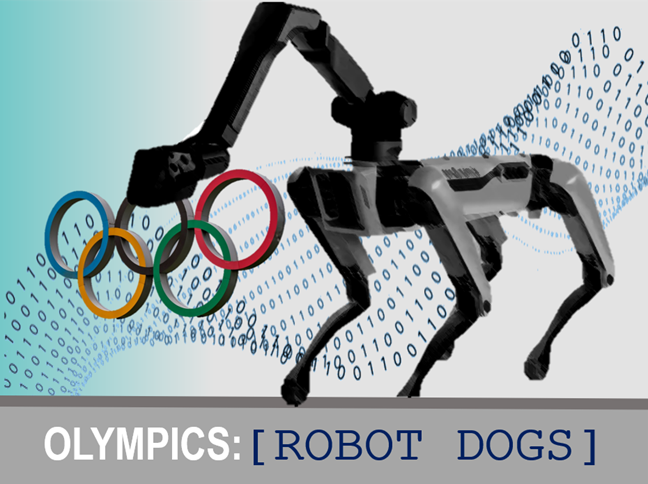 Use your Dev Ops skills to overcome the Defence challenge and win the first FCG OIL Robot Dog OlympicsPitch your programming skills, form collaborative teams and compete against your peers.Utilise your creative edge and agile Dev Op capabilities pulling down open content to ‘train’ your robot dog to operate at range, overcome the challenges and winOver 2 days 4 multidisciplined teams of up to 10 individuals from across MOD, industry and academia will form to compete. Register your interest today to secure your place at one of these events:Event 1: 14-15 May 22Event 2: 16-17 May 22Version NumberDescriptionDateComments0.1Initial content creation for discussion28 Feb 22